Dopolnilni pouk kemija – 2. 6. 2020NALOGE IZ SNOVI 1. OC. OBDOBJAObkroži dva primera spojine:fosfor        natrijev klorid        jod        dim       vodikov klorid        vino2. Skice prikazujejo modele različnih snovi: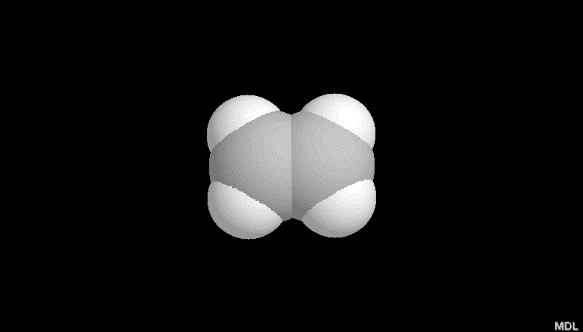         A                                       B                                     C                        	Odgovori:a) Katera skica prikazuje model elementa iz atomov ? ____________b) Katera skica prikazuje model elementa iz molekul ? ____________c) Katera skica prikazuje model spojine ? ____________Napiši s kemijsko formulo ali poimenuj:4. Izpolni tabelo:5. Odgovori na vprašanja o tem modelu atoma: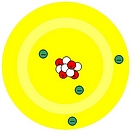 Napiši ime elementa, ki ga prikazuje model? __________a) Koliko protonov je v jedru? ________ .b) Določi masno število. ________ .c) Koliko elektronov ima atom ? _________ .č) Kakšen je razpored elektronov ? _____________ .d) V kateri skupini in periodi se nahaja ? _____ skupini in ____ periodi.e) Izotop tega atoma ima 6 nevtronov . Določi masno število izotopa. ________6. Dopolni izsek periodnega sistema in odgovori na vprašanja:      I.	    VIII.Kaj predstavljajo rimske številke? ___________________________________________Imenuj element z razporedom elektronov 2 8 6: ________________________________Določi vrstno število aluminija: _________7. Odgovori na vprašanja:Kako imenujemo negativno nabite delce ? ___________________________________Kateri ioni nastanejo tako, da atomi sprejmejo elektrone in zapolnijo zunanjo lupino ?_______________________________8. Dopolni tabelo:9.  Obkroži snov v kateri je ionska vez:vodik		vodikov sulfid	        N2        SO3	Fe3O410. Nariši shemo nastanka ionske vezi v aluminijevem bromidu:dušikHeCH4litijev kloridvrsta delca v atomunabojmasaelektron1/2000 masne enotepozitiven1 masna enotavodik     1H    II.                 III.                 IV.              V.              VI.              VII.    II.                 III.                 IV.              V.              VI.              VII.    II.                 III.                 IV.              V.              VI.              VII.    II.                 III.                 IV.              V.              VI.              VII.    II.                 III.                 IV.              V.              VI.              VII.    II.                 III.                 IV.              V.              VI.              VII.    II.                 III.                 IV.              V.              VI.              VII.Helij4Helitij7Liberilij9Beberilij9Bebor11Bogljik12C_____14Nkisik16O_____19FNeon20NeNeon20Nenatrij23Namagnezij24Mgmagnezij24Mgaluminij27Alsilicij28Sifosfor31P______32Sklor35Clargon38Arargon38Ar______    39Kkalcij40Casimbol kationaime kationa simbol anionaime anionaformula spojineCa+2kalcijevBr-1Mg+2sulfidniMgS